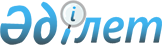 "Қазақстан Республикасы Қорғаныс және аэроғарыш өнеркәсібі министрлігінің Мемлекеттік материалдық резервтер комитеті туралы ережені бекіту туралы" Қазақстан Республикасы Қорғаныс және аэроғарыш өнеркәсібі министрінің 2016 жылғы 16 қарашадағы № 2/HҚ бұйрығының күші жойылды деп тану туралыҚазақстан Республикасы Ұлттық экономика министрінің 2020 жылғы 26 маусымдағы № 130 бұйрығы
       "Құқықтық актілер туралы" 2016 жылғы 6 сәуірдегі Қазақстан Республикасы Заңының 27-бабының 2-тармағына сәйкес БҰЙЫРАМЫН:
      1. "Қазақстан Республикасы Қорғаныс және аэроғарыш өнеркәсібі министрлігінің Мемлекеттік материалдық резервтер комитеті туралы ережені бекіту туралы" Қазақстан Республикасы Қорғаныс және аэроғарыш өнеркәсібі министрінің 2016 жылғы 16 қарашадағы № 2/HҚ бұйрығының ("Әділет" ақпараттық-құқықтық жүйесінде 2016 жылғы 30 қарашада жарияланған) күші жойылды деп танылсын.
      2. Қазақстан Республикасы Ұлттық экономика министрлігінің Мемлекеттiк материалдық резервтер комитеті Қазақстан Республикасының заңнамасында белгіленген тәртіппен:
      1) осы бұйрықты қол қойылған күннен бастап күнтізбелік он күн ішінде қазақ және орыс тілдерінде ресми жариялау және Қазақстан Республикасы Нормативтік құқықтық актілерінің эталондық бақылау банкіне енгізу үшін "Қазақстан Республикасының Заңнама және құқықтық ақпарат институты" шаруашылық жүргізу құқығындағы республикалық мемлекеттік кәсіпорнына жіберуді;
      2) осы бұйрықты Қазақстан Республикасы Ұлттық экономика министрлігінің интернет-ресурсына орналастыруды;
      3) Қазақстан Республикасы Ұлттық экономика министрлігінің Заң департаментіне осы тармақтың 1) және 2) тармақшаларында көзделген іс-шаралардың орындалуы туралы мәліметтерді ұсынуды қамтамасыз етсін.
      3. Осы бұйрықтың орындалуын бақылау жетекшілік ететін Қазақстан Республикасының Ұлттық экономика вице-министріне жүктелсін.
      4. Осы бұйрық қол қойылған күнінен бастап қолданысқа енгізіледі.
					© 2012. Қазақстан Республикасы Әділет министрлігінің «Қазақстан Республикасының Заңнама және құқықтық ақпарат институты» ШЖҚ РМК
				
      Министр 

Р. Дәленов
